TRASTORNO DE PANICOPresencia de crisis de angustia inesperadas recurrentes. Al menos una de ellas va seguida durante un mínimo de un mes de inquietud o preocupación persistente por la aparición de nuevas crisis o sus consecuencias, y/o por un cambio significativo y desadaptativo en el comportamiento que se relacione con las crisis de angustia.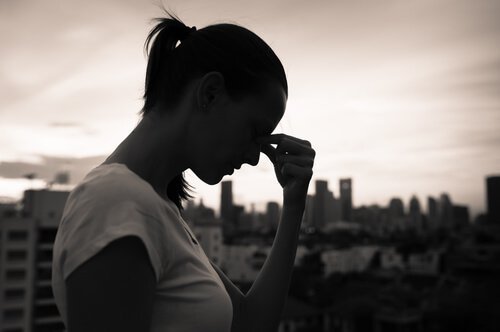 